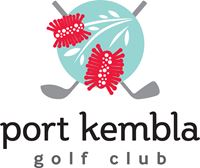   MONDAY 4th FOURSOME WINNERS – $85 each and PORT KEMBLA SILVER SALVER TROPHYTUESDAY 5th STROKE GROSS WINNER – $150 and PORT KEMBLA BOWL TROPHY               	           SINGLE STABLEFORD WINNER - $70 *Tuesday Events include: Gross Winners, Gross Runner Up, Nett Winners, Nett Runner Up and Ball Comps.                               Daily Divisions and Competition Event prizing will be dependent on Competition Entry Numbers.Event Entry - $25 per player            (Tuesday only – Self Serve Salad Plate or Sandwich lunch $8)Entries Close – February 20th 2024     Please pay - Port Kembla Ladies  BSB: 062 766 A/c No: 2801 6435	Reference: Club Name/Surname & Initial (Individual entry). Email entries:ladies@portkemblagolfclub.com.auCLUB ENTRY FORM_______________________________               FOURSOMES ENTRY DETAILS: Club Name_______________________(Please indicate Teams below) 	Tee times will be emailed to Club Secretaries or individually where return email address supplied. Please book Carts through the Port Kembla Golf Shop 	                                              Phone      4274115 Annual Illowra Tournament 2024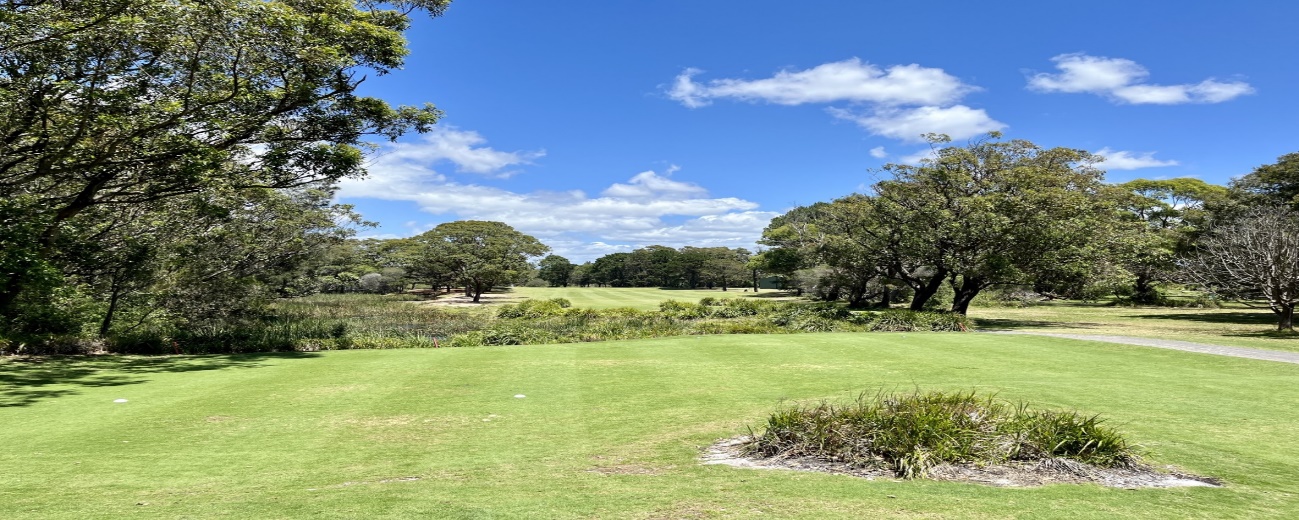 Monday 4th and Tuesday 5th MarchMajor Sponsors: Building Certification Associates and Port Kembla Golf ClubGolf Link no.GAHcpSurnameFirst namePlease indicate eitherPlease indicate either4somesMonday$25ppEntry Single Tues$25 EntryLunch $8Salad Plate OR SaladSandwichSelf serveSpecial requests(eg Tee Time, Travelling with, CART SHARING)Golf Link no.GAHcpSurnameFirst nameStrokeXStablfX4somesMonday$25ppEntry Single Tues$25 EntryLunch $8Salad Plate OR SaladSandwichSelf serveSpecial requests(eg Tee Time, Travelling with, CART SHARING)Totals on each column:Totals on each column:Totals on each column:Totals on each column:Totals on each column:Totals on each column:Total $PLAYER NAMEGAGolflinkNoPARTNER NAMEGAGolflink No12345